25.11.2020 года В рамках Всероссийской акции «Культурный норматив школьника» учащиеся 9 «Б» класса МАОУ СОШ № 12 им. И.С. Лазаренко познакомились с музыкально-публицистической программой музыковеда Михаила Казинки на сайте Культура.РФ. В лекции «Эффект оперы» Казиник объясняет, как понять этот жанр, на примере оперы Джузеппе Верди «Риголетто». Его монолог дополняют отрывки из оперных постановок и фрагменты из интервью с режиссером и художественным руководителем фестиваля «Опера по Шэрет» Стеном Никлассоном, который рассказывает, как воспринимает оперу сам и что его вдохновляет. Цель: популяризация классической музыки.Учащиеся с интересом слушали выступления музыканта, знакомились с жанром оперы.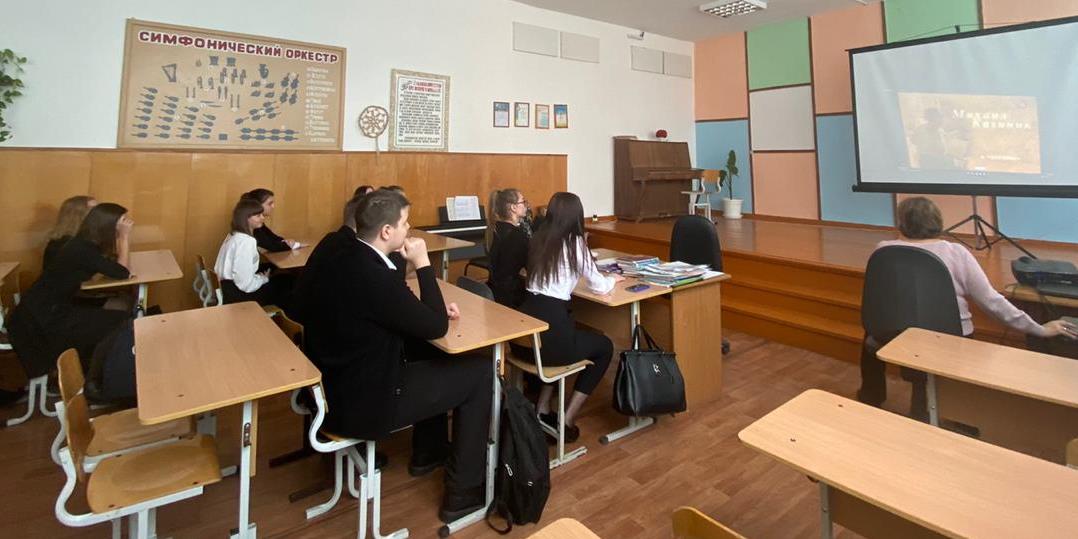 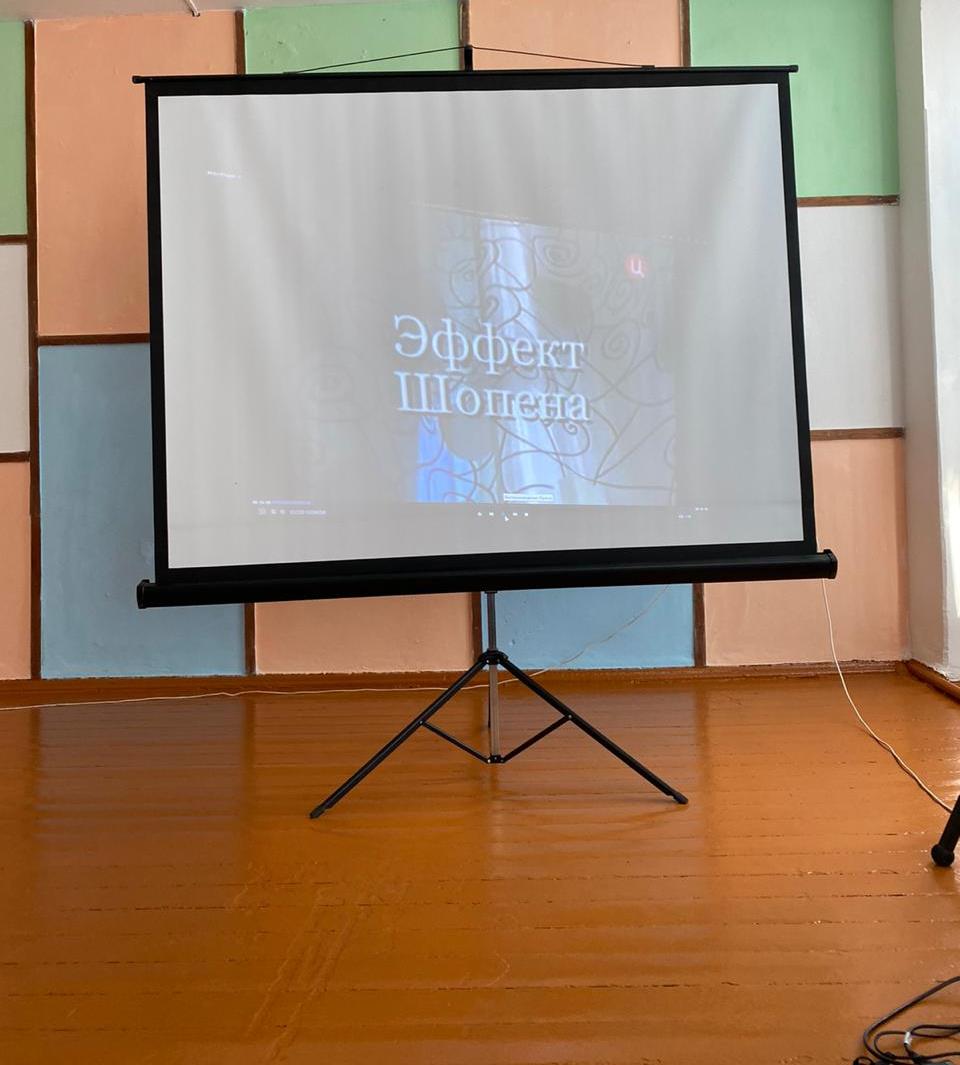 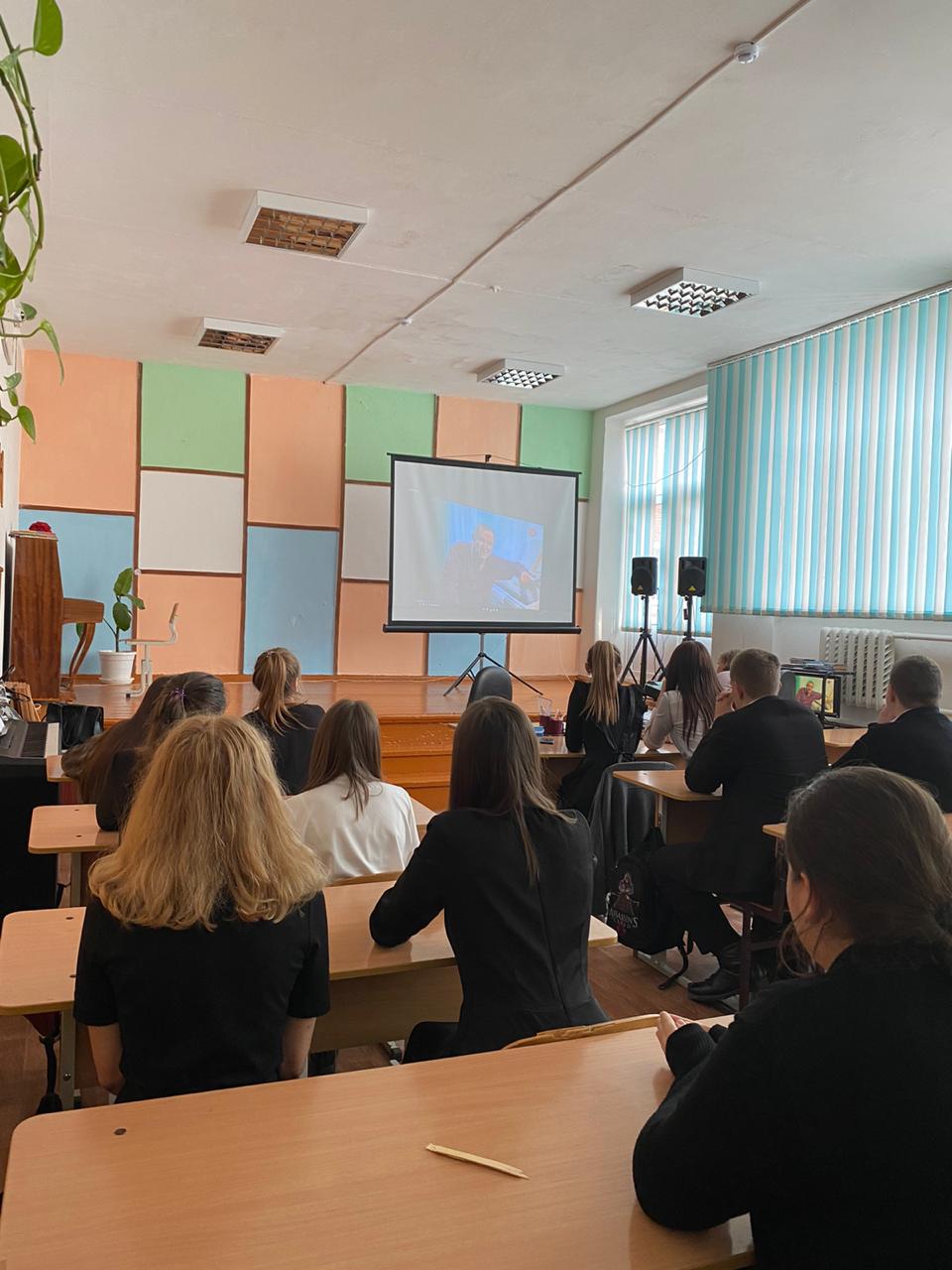 